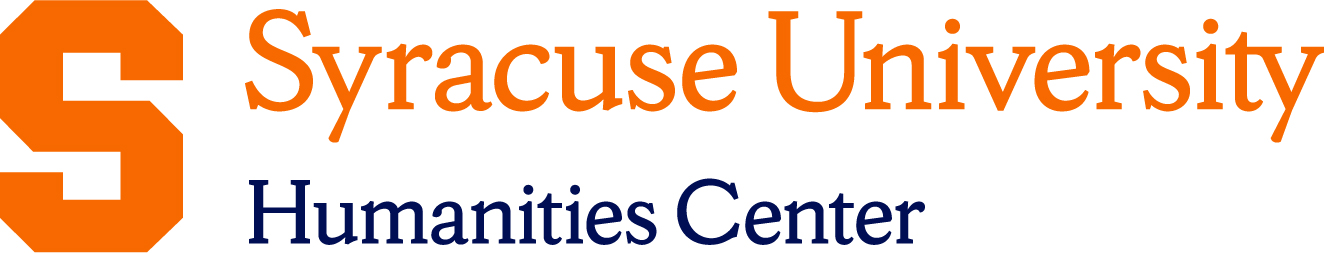 MAXWELL FACULTY FELLOW APPLICATIONDeadline: February 4, 2022 for Spring 2023 FellowshipThe Humanities Center Faculty Fellowship for tenure-line faculty in the Maxwell School of Citizenship and Public Affairs carries a one-semester, single course reduction to complete a research or creative project. Fellows must be in residence during the spring semester and contribute to Humanities Center programming that engages faculty and graduate students from across the Humanities. The Fellow will receive a $2,500 research bourse at the beginning of the spring semester.Eligibility: Faculty who have held Humanities Center Fellowships in the Maxwell School in prior years may not re-apply. Full-time tenure-track or tenured Maxwell faculty may apply from these eligible units:AnthropologyEconomicsGeographyHistoryPolitical SciencePublic Administration and International Affairs (PAIA)SociologySocial SciencesRequirements:Faculty Fellows are expected to participate actively in Humanities Center research activities.The fellowship period is not defined as a “research leave,” according to terms and conditions of faculty policy. Fellows must be in residence during the spring semester and continue to contribute service to their departments or programs. However, the fellowship may be combined with a leave taken in the fall semester under the condition that the faculty is in residence in the spring.Faculty applicants are required to request a signed letter of support from their Chair on department letterhead. This confidential letter should be sent by the Chair via separate email (as a .pdf attachment) to: humcenter@syr.edu.Maxwell School faculty must obtain formal prior written approval from the Maxwell Dean’s Office for any replacement costs associated with the course reduction. This letter should be sent via separate email (as a .pdf attachment) to: humcenter@syr.edu.Application Checklist:_____ Completed Applicant Information section (enclosed within this application)_____ Project description (enclosed within this application)_____ Signed confidential letter of support from your Chair on department letterhead as applicable; sent as .pdf attachment to humcenter@syr.edu_____ Signed letter from your Dean approving replacement costs associated with course reduction; sent as .pdf attachment to humcenter@syr.edu _____ Current CV, sent as .pdf attachment to humcenter@syr.eduDeadline:
Application form (to include personal data and project statement) and supporting documents must be submitted to the Humanities Center by noon on Friday, February 4, 2022 emailed as attachments to humcenter@syr.edu.  Awards will be determined by the end of March.1. APPLICANT INFORMATION

Name: Program or Department: Your Professional Title: Contact info:Email:  Office phone: Cell phone: Date of last research leave / administrative leave of absence: 2. Letters of SupportPlease request a signed recommendation / letter of support on letterhead from your Department Chair and the Maxwell School Dean’s Office. Letters should be emailed separately, by your Chair and your Dean’s office, as a .pdf attachment to humcenter@syr.edu by Noon, Friday, February 4, 2022.Department Chair: Member of the Maxwell School Dean’s Office submitting a letter on your behalf:   3. PROJECT DESCRIPTION  Applicant name: Project title: Project abstract (100-150 words):Project overview (no more than 2 pages, single-spaced, standard 12-point font and margins): Provide an overview of the project; discuss its current stage and projected timeline to completion; discuss the project’s significance to and engagement with the humanities.